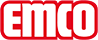 emco Bauemco bazenske rešetke 724/22barvebež - podobno RAL 1001rumena - podobna RAL 1018siva - podobno RAL 7001bela - podobna RAL 9010posebne barvedobavljive skoraj vse posebne barve (po RALu ali vzorcu ploščic)potek profilovtoga bazenska rešetka s paralelno z robom bazena potekajočimi palicamiopisStabilna, močna, odporna in prijetno pohodna bazenska rešetka, katera optimalno povzame prelivno vodo na robu bazena in nudi visoko varnost in higieno.materialkakovostna, odporna umatena masa, vpija UVpopolnoma prosto korozije, odporno na klor, morsko in termalno vodo.popolnoma brez metalnih delov in vsestransko zaprta površina za izvrstno higienonosilni profilpolni profil(22 x 10 mm)površinazgornja stran profila okrogla z varnostno reliefno površino (SPP)razmik med profili< 8mm v skladu s standardom DIN EN 13451-1 in standardom DIN EN 16582-1 (za preprečevanje zagozditev prstov)ca. Višina (mm)22 mmpovezavapovezovalni elementi iz s steklenimi vlakni okrepljenimi poliesterskimi cevmiProtizdrsna varnostProtizdrsnost po DIN 51097 klasifikacija C, preizkušeno s strani Inštituta Säurefliesner-Vereinigungservis in usluge.izmerapolagalski servispopravilaizmereŠirina rešetke:.........................mm (širina koritnice)Dolžina rešetke:.........................mmkontaktMEDI-A-NORM D.O.O. · CESTA V MESTNI LOG 28 · 1000 LJUBLJANA · Slovenija · Tel. (+386) 51 435 159 · info@emco.si · www.emco-bau.com